AYUNTAMIENTO DE SAN MARTÍN DE MONTALBÁNCEMENTERIO MUNICIPAL ANTIGUO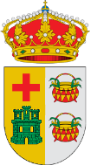 SOLICITUD DE RENOVACIÓN O RENUNCIADon/Doña , con DNI  en calidad de:de la sepultura,del tramo,título, del Cementerio Municipal.MANIFIESTA:Facilitando a continuación los datos del titular y contribuyente, así como los datos bancarios donde deberá ser cargada la Liquidación de las Tasas:TITULAR:D/Dª DNI , CON  DOMICILIO EN      LOCALIDAD    PROVINCIA  CÓDIGO POSTAL  TELÉFONO/S ,E-MAIL DATOS BANCARIOS:CONTRIBUYENTE (Sólo en el caso de que sea distinto al Titular):D/Dª DNI , CON DOMICILIO EN  LOCALIDAD  PROVINCIA  CÓDIGO POSTAL  TELÉFONO/S ,E-MAIL DATOS BANCARIOS:Que NO deseo renovar la concesión administrativa, y por lo tanto AUTORIZO al  Excmo. Ayuntamiento de San Martín de Montalbán a exhumar los restos enterrados en la mencionada sepultura para ser depositados en el osario municipal.San Martín de Montalbán, a .Fdo.: 